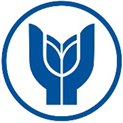 T.C.YAŞAR ÜNİVERSİTESİENGELLİ ÖĞRENCİ BİRİMİEngelli Bireylere Yönelik Sınav Uygulamaları Taahhüt BelgesiYaşar Üniversitesi, “Engelli Öğrenciler Eğitim Öğretim ve Sınav Uygulamaları Usul ve Esasları” kapsamında okuyucu/işaretleyici/gözetmen/gölge öğretmen olarak görevlendirilmiş olduğum, aşağıda detayları yer alan dersin sınavı esnasınca sınav kurallarına uyarak, adaya/öğrenciye sınav sorularının cevaplandırılmasına ilişkin herhangi bir yardımda bulunmayacağım hususunu taahhüt ederim.								     İmza								Adı & Soyadı(Okuyucu/İşaretleyici/Gözetmen/Gölge Öğretmen)Öğrenci Adı/Soyadı ve NumarasıBölüm/ProgramDersin Kodu ve AdıSınav TarihiSınav Yeri ve Saati